Toelatingen i.v.m. GDPR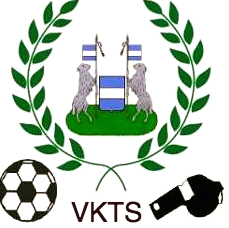 Ik ondergetekende, …………………………………………………………………, geef hierbij toestemming aan V.K.T.S. om mijn basisgegevens zoals vermeld in hun GDPR convenant te verwerken en te gebruiken. Ik heb een exemplaar van deze convenant ontvangen en kan de laatste steeds terug vinden op de website van VKTS. Ik geef al dan niet afzonderlijk toestemming om (schrappen wat niet past)foto’s van mij tijdens wedstrijden op hun website te publiceren			  				 Ja  /  Neenfoto’s van mij tijdens organisaties van VKTS op hun website te publiceren	  					 Ja /   Neenfoto’s van mij tijdens wedstrijden op hun facebookpagina te publiceren		  				 Ja  /  Neenfoto’s van mij tijdens organisaties van VKTS op hun facebookpagina te publiceren													   Ja /   Neenmijn klassement kenbaar te maken op hun website									   Ja /   Neenmijn klassement kenbaar te maken op hun facebookpagina			  					   Ja /   Neenmijn naam op de ledenlijst die gepubliceerd wordt op de website te vermelden  			  Ja /    Neenmijn telefoonnummer mag aan ploegen doorgegeven worden die hierom vragen 				 Ja /    NeenHandtekening								datum: 